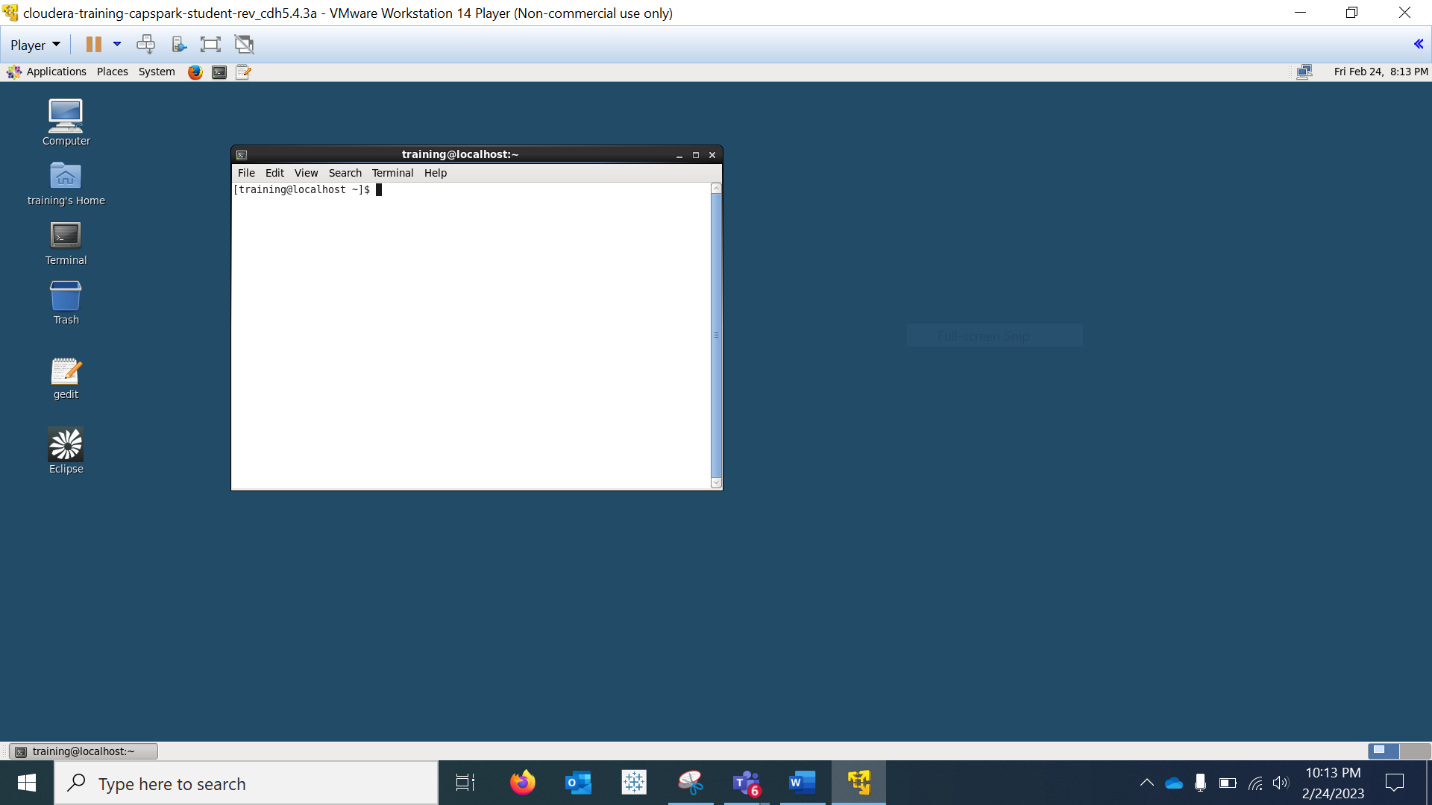 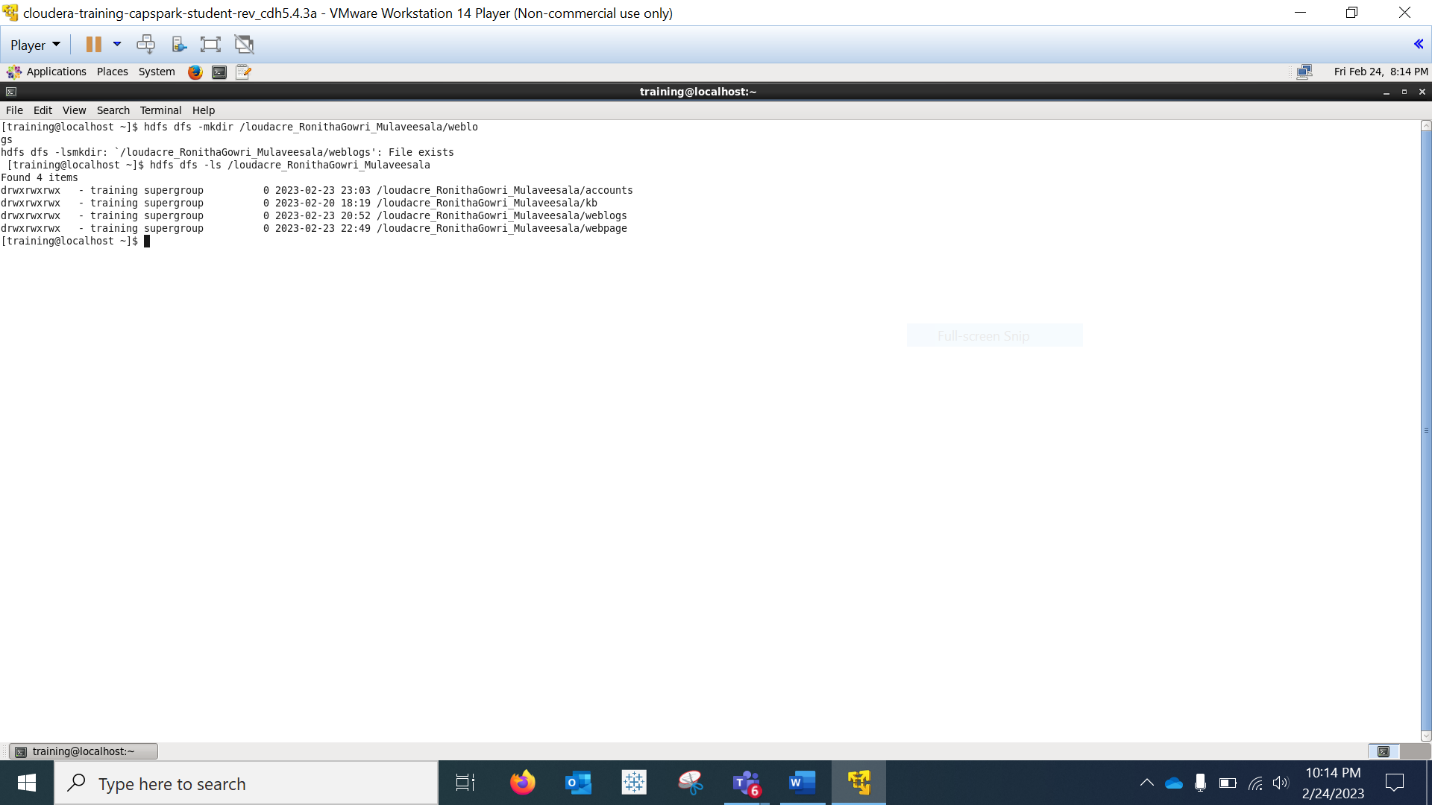 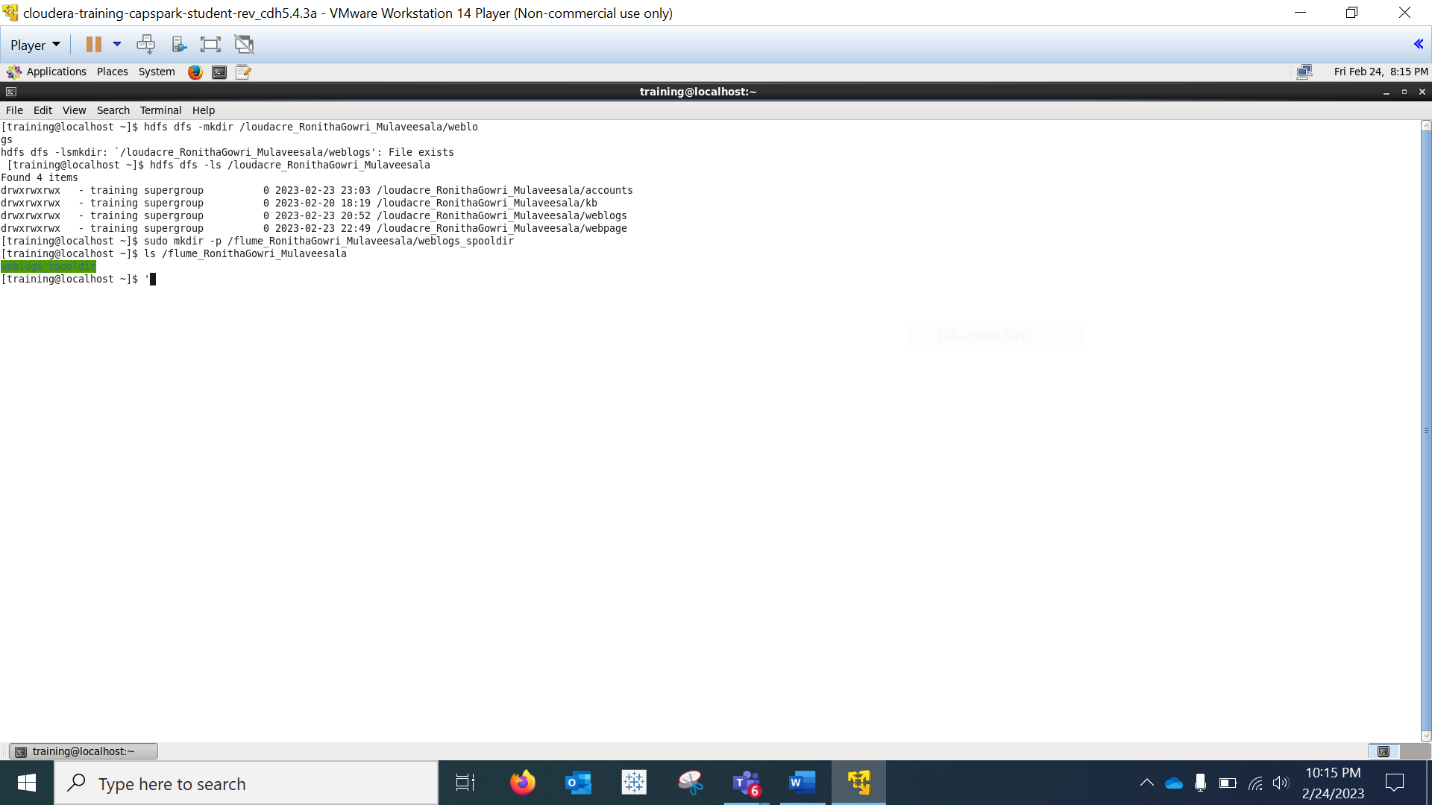 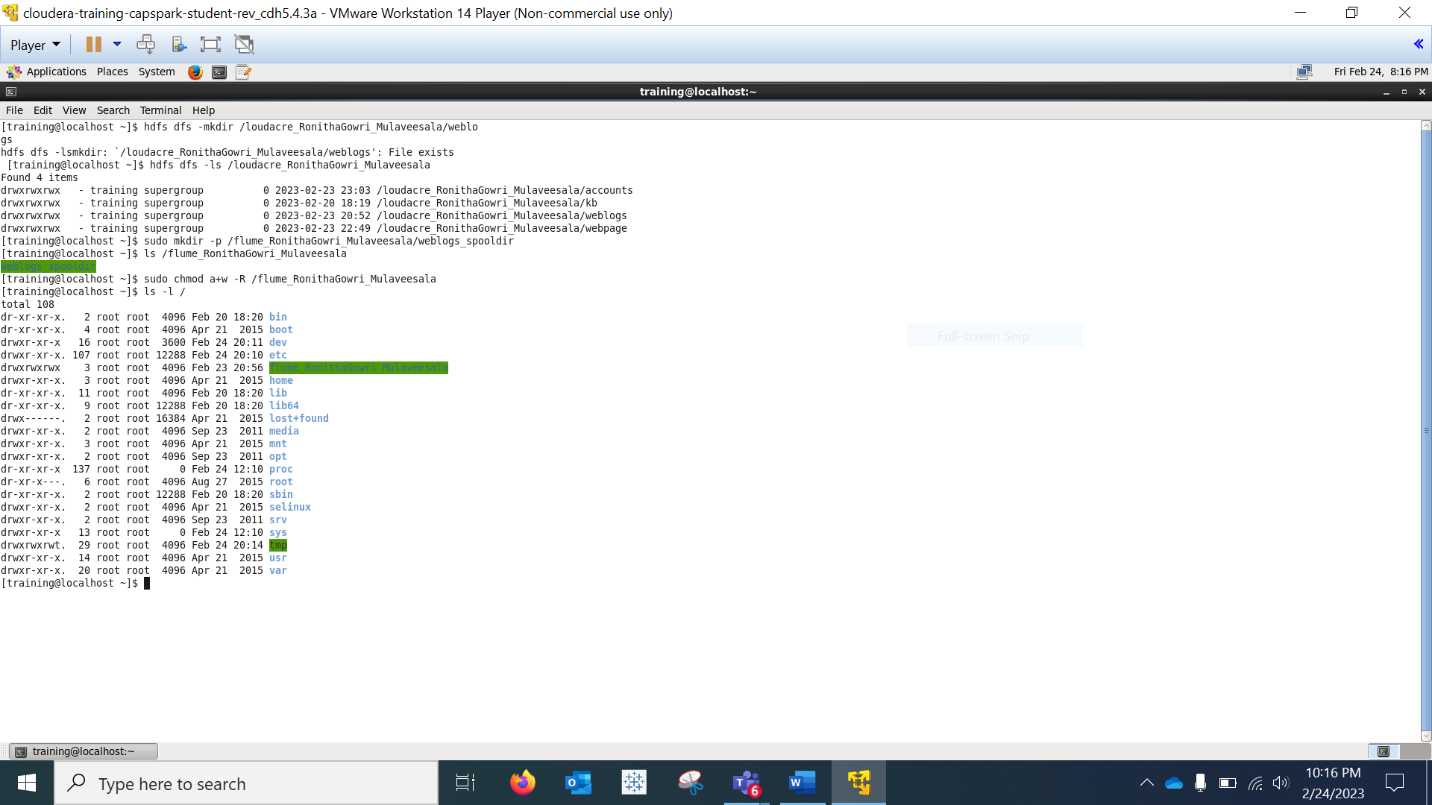 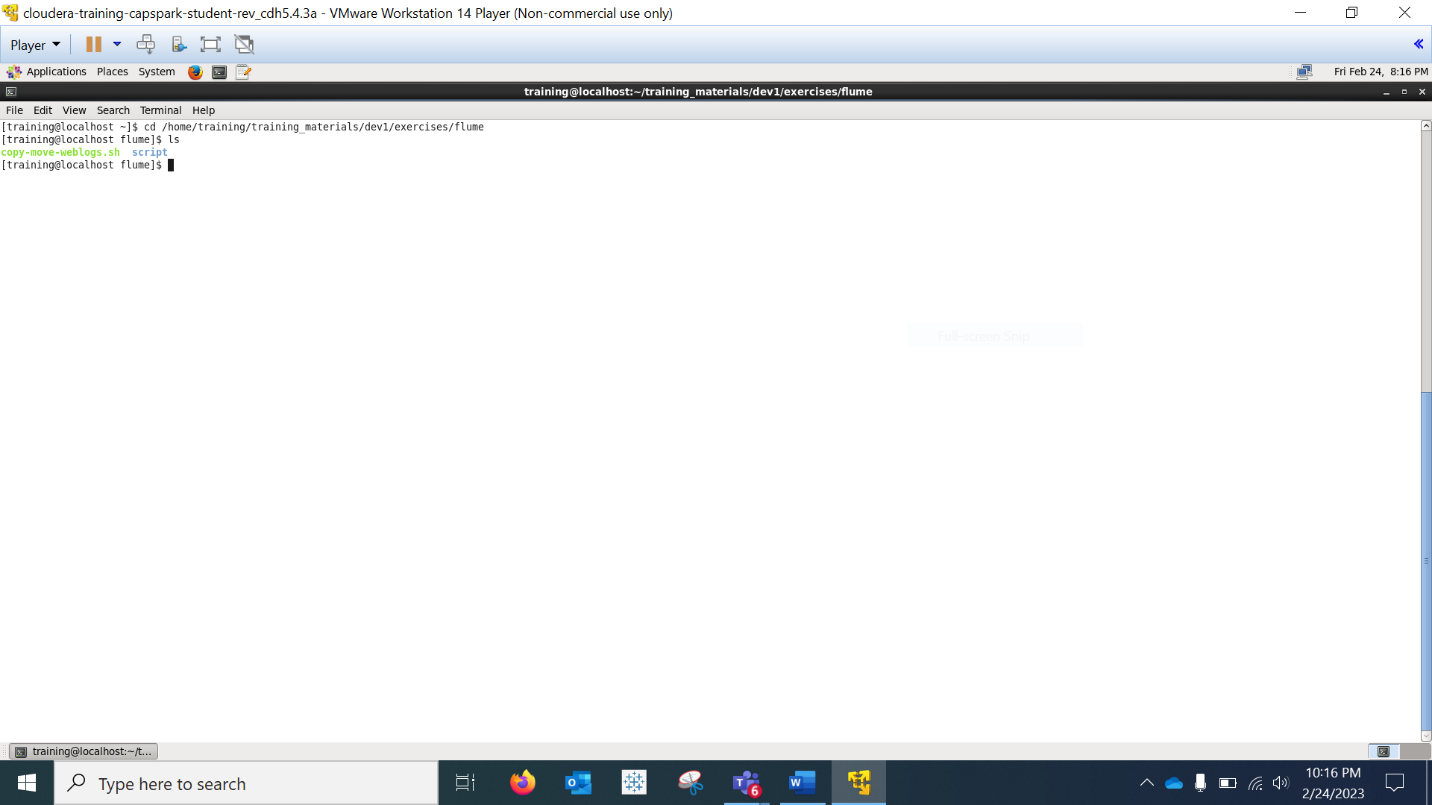 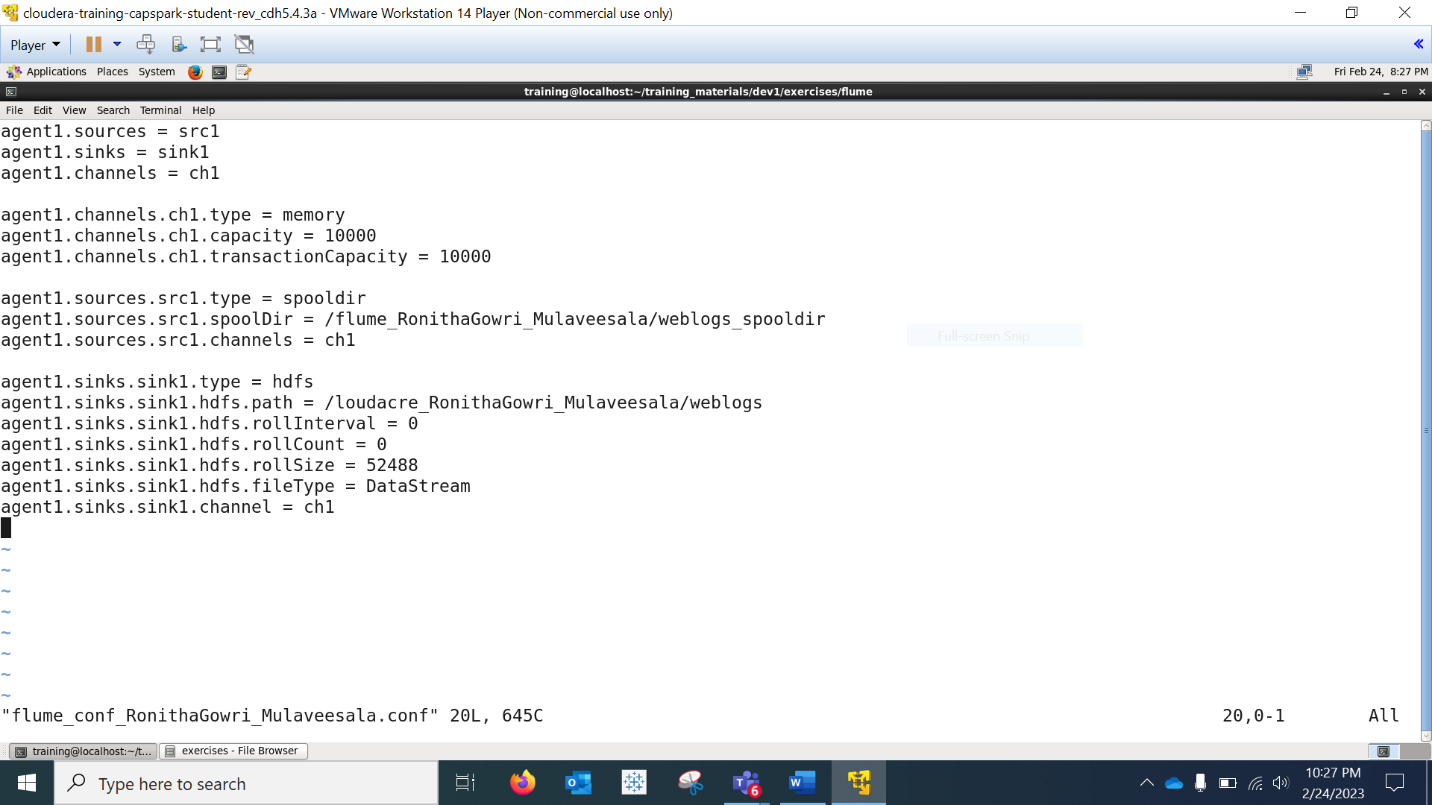 Flume isn’t ingesting files because they are are too many things with “agent1” label. And the files are also big.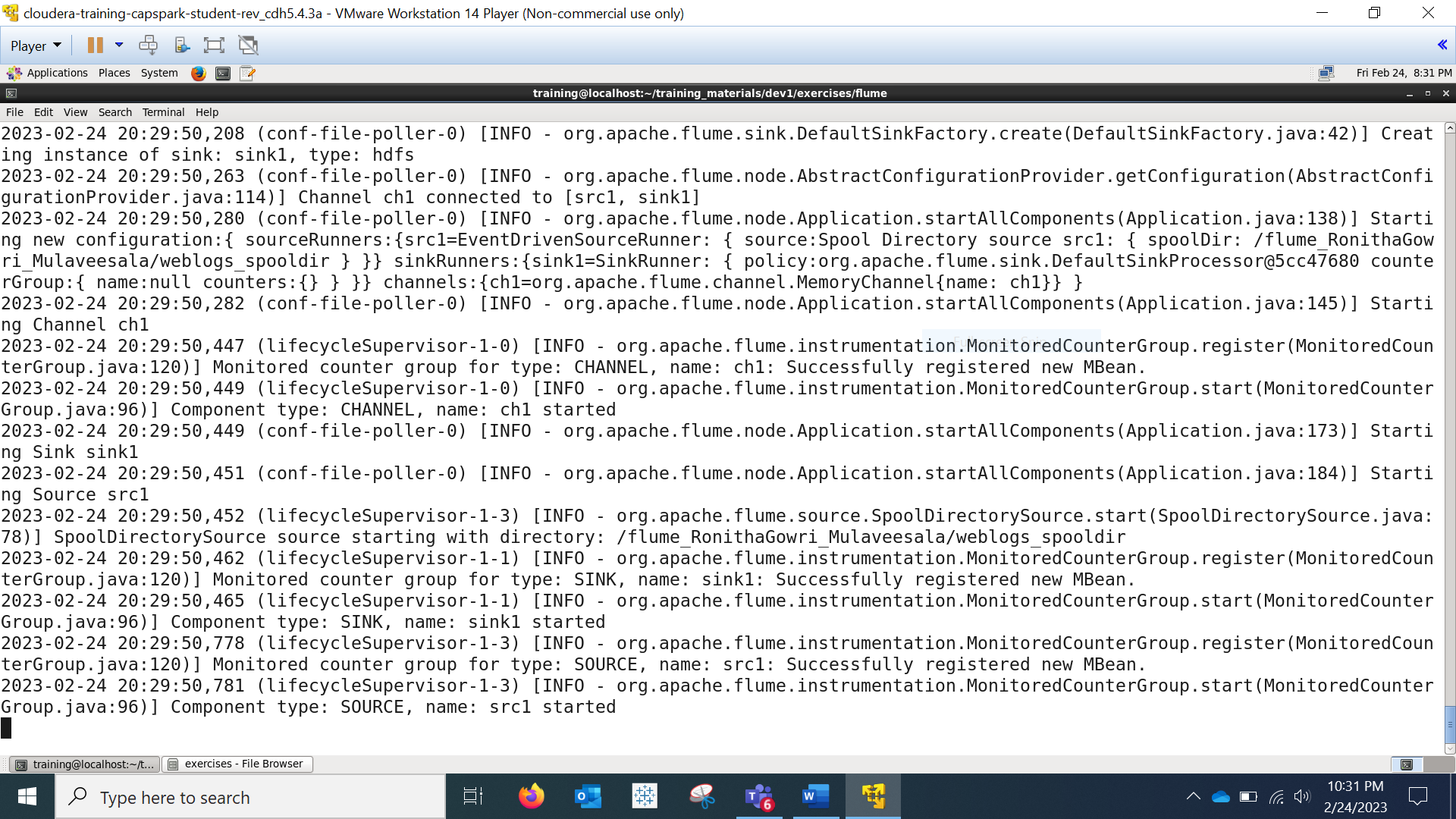 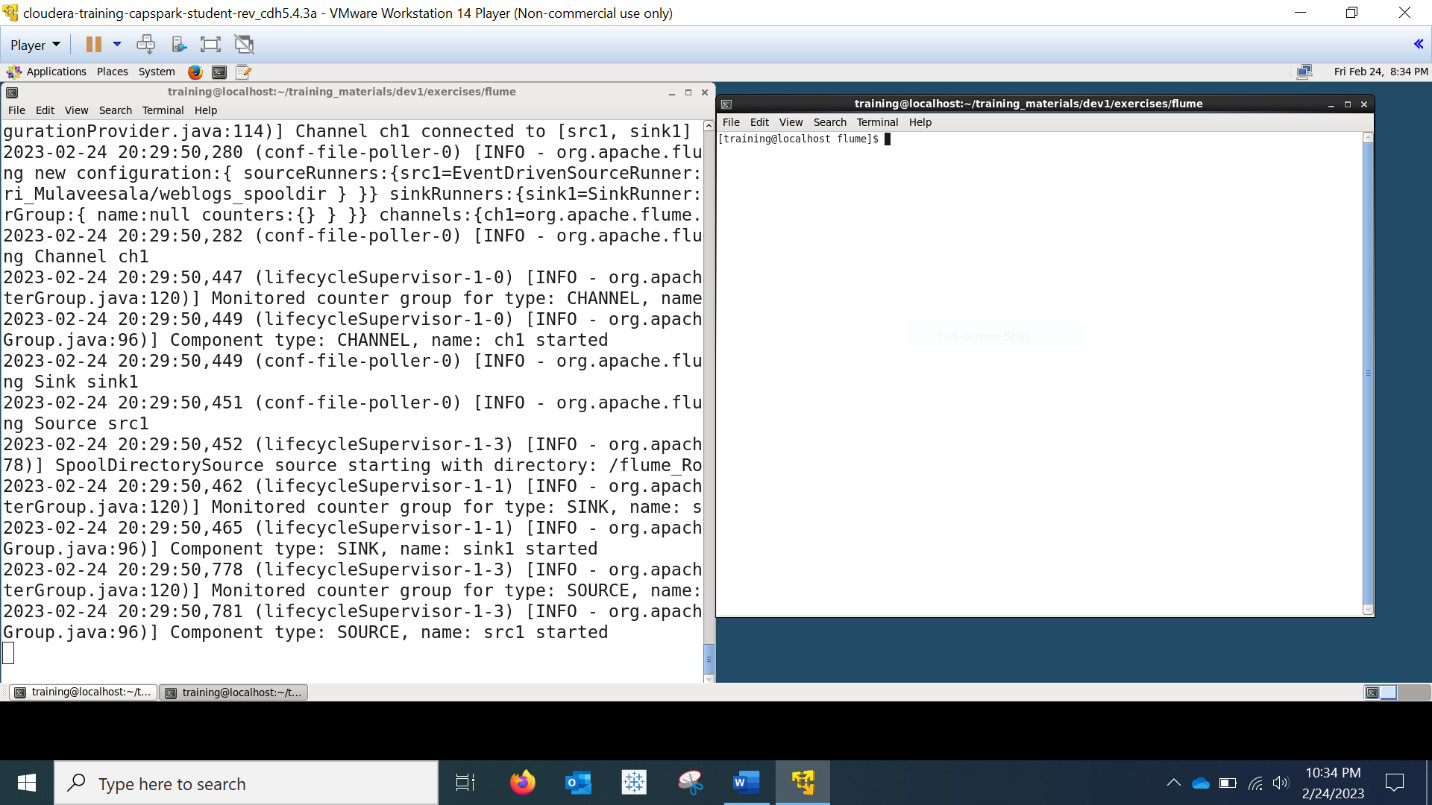 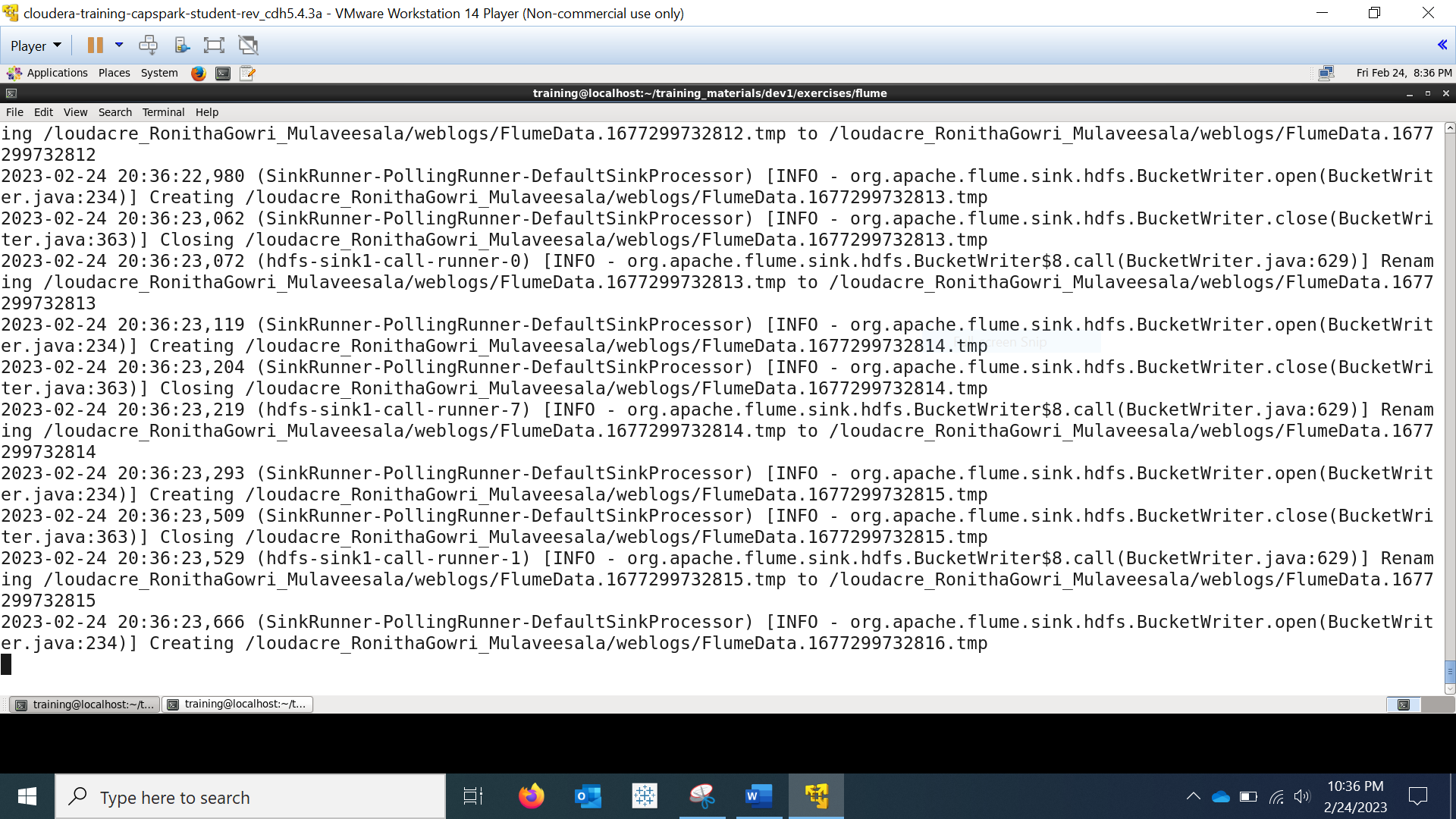 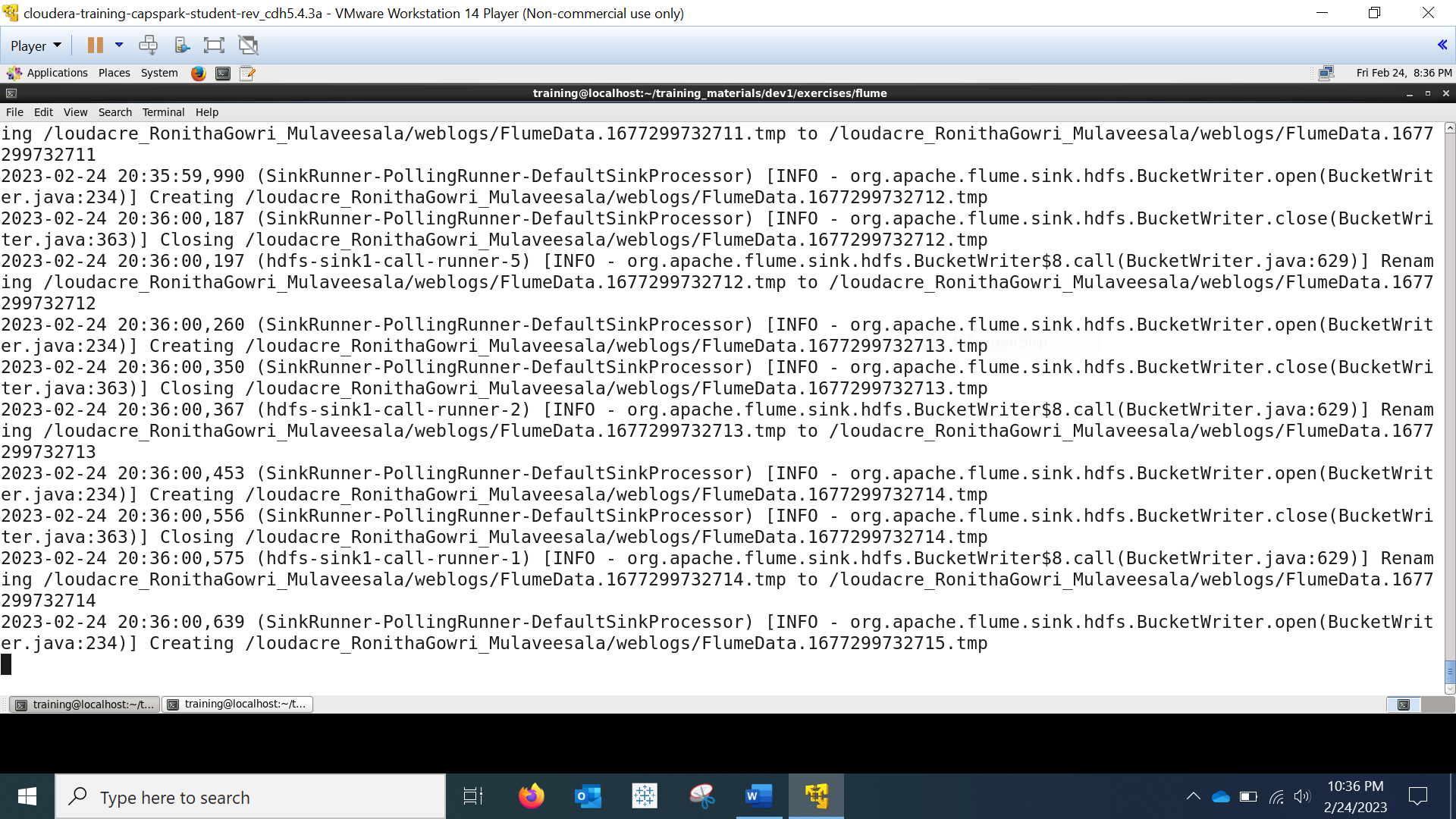 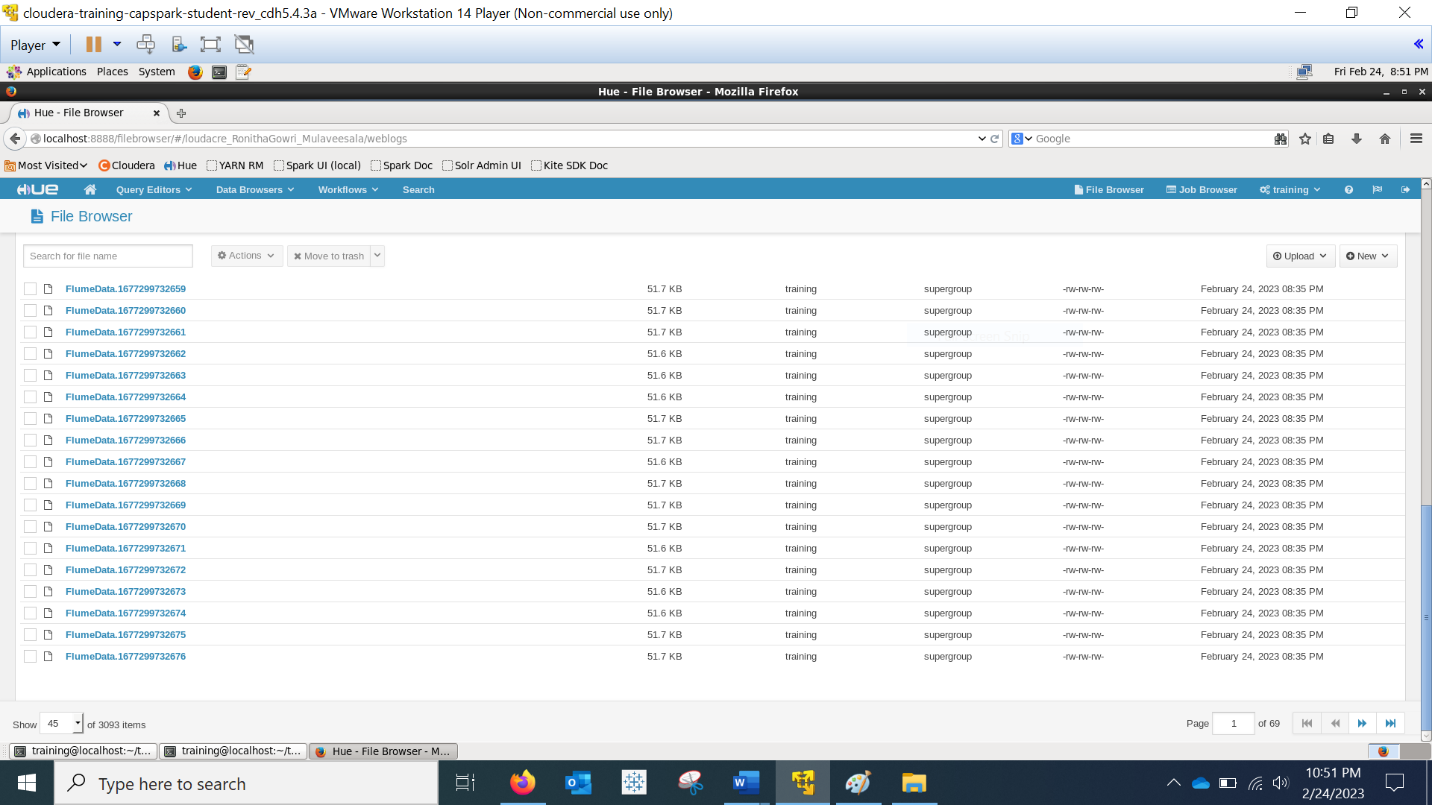 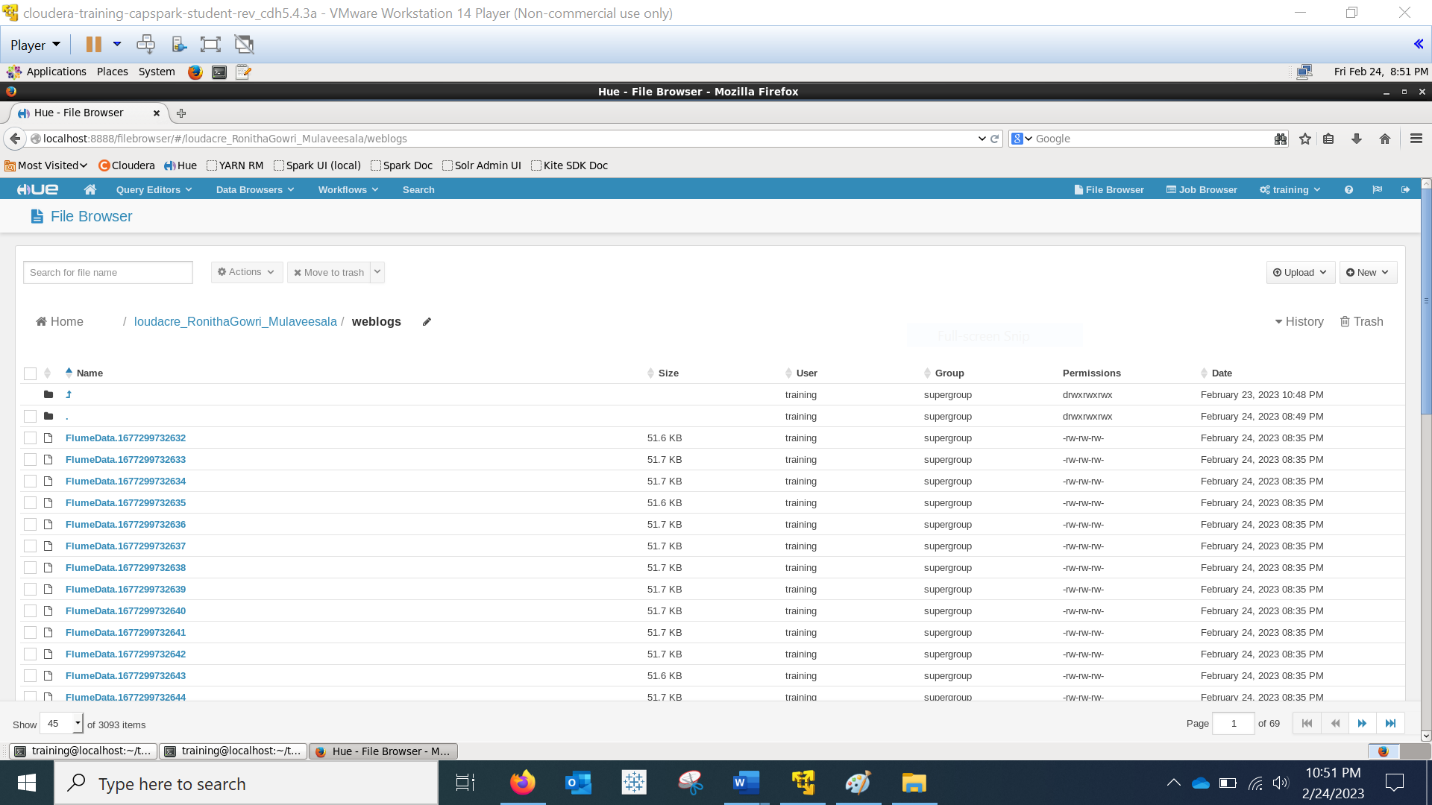 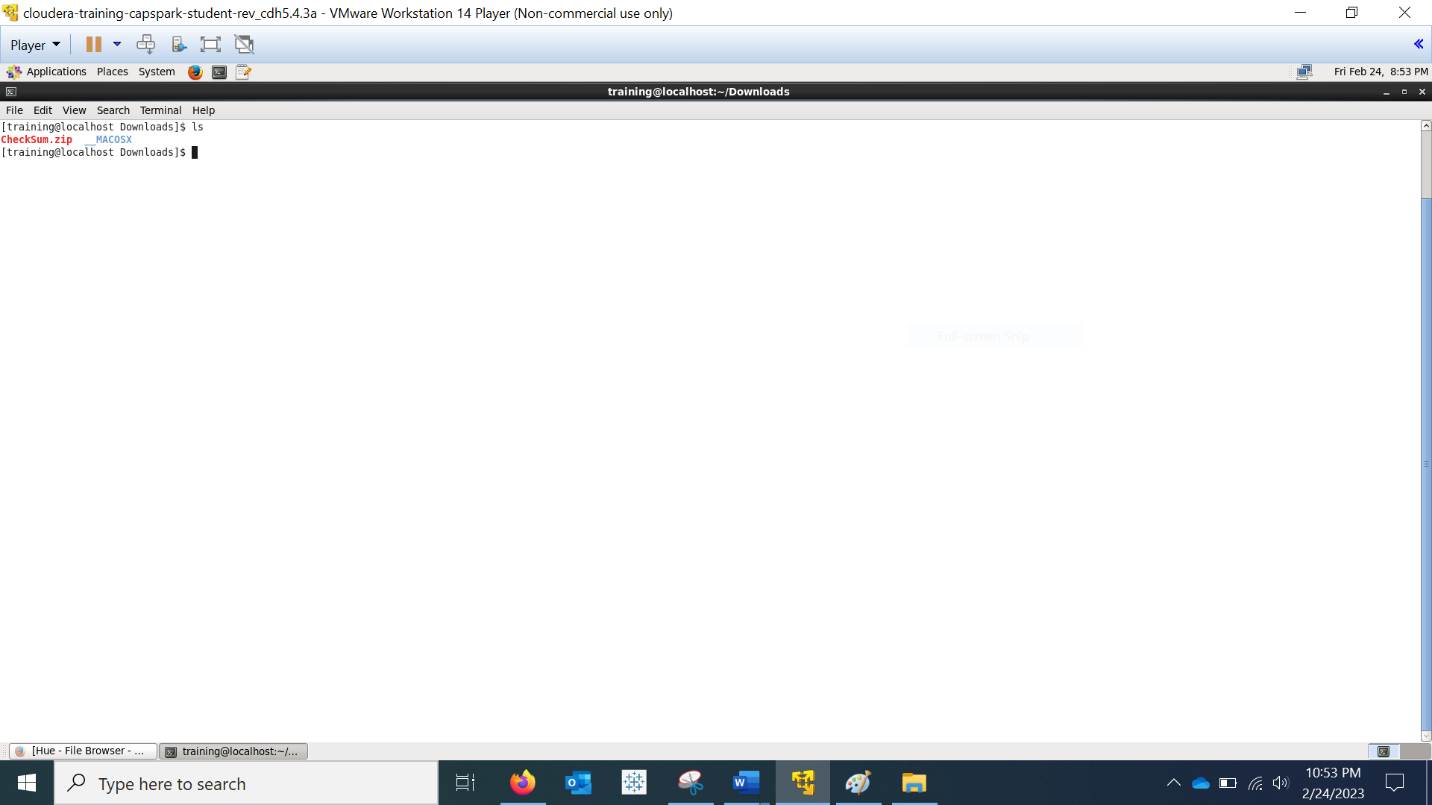 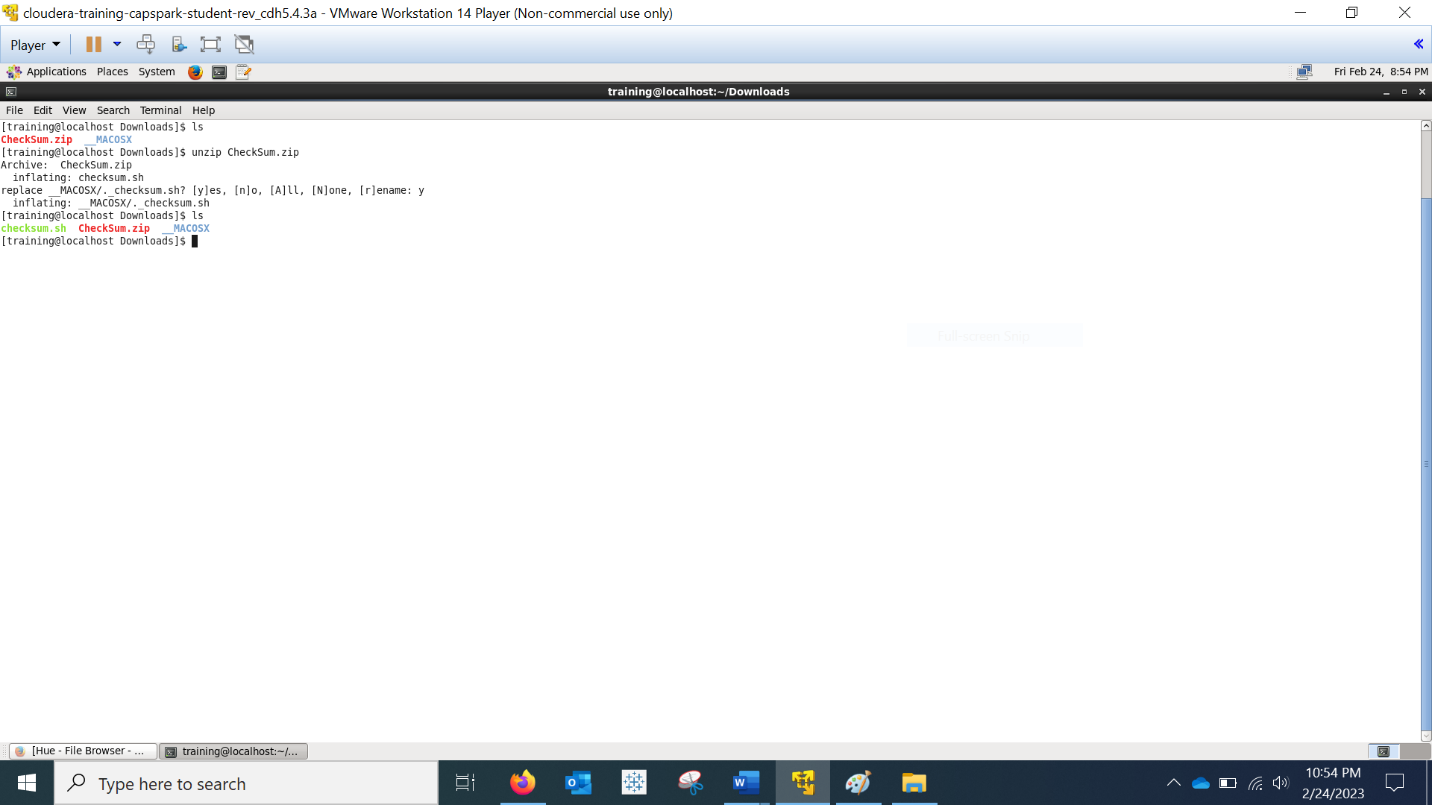 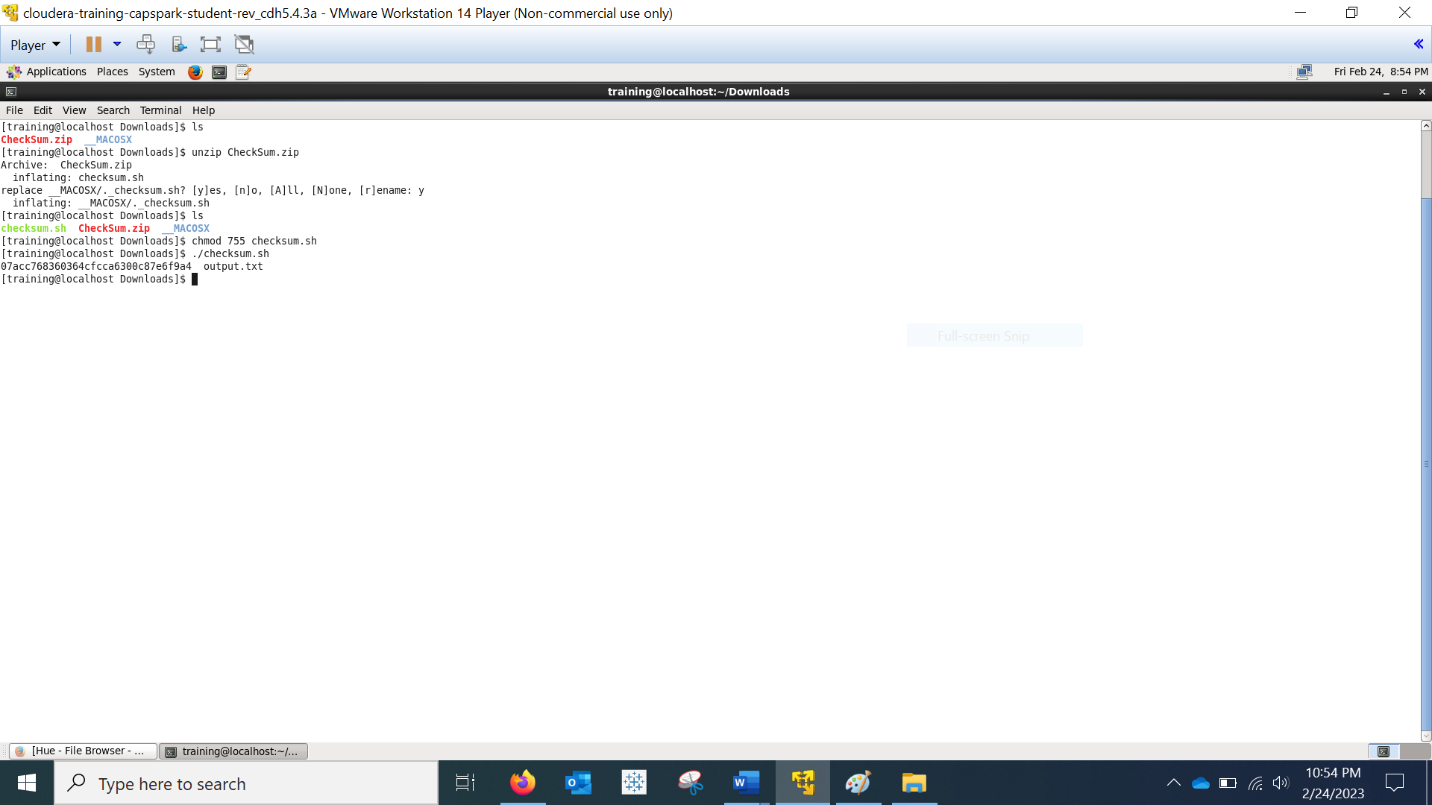 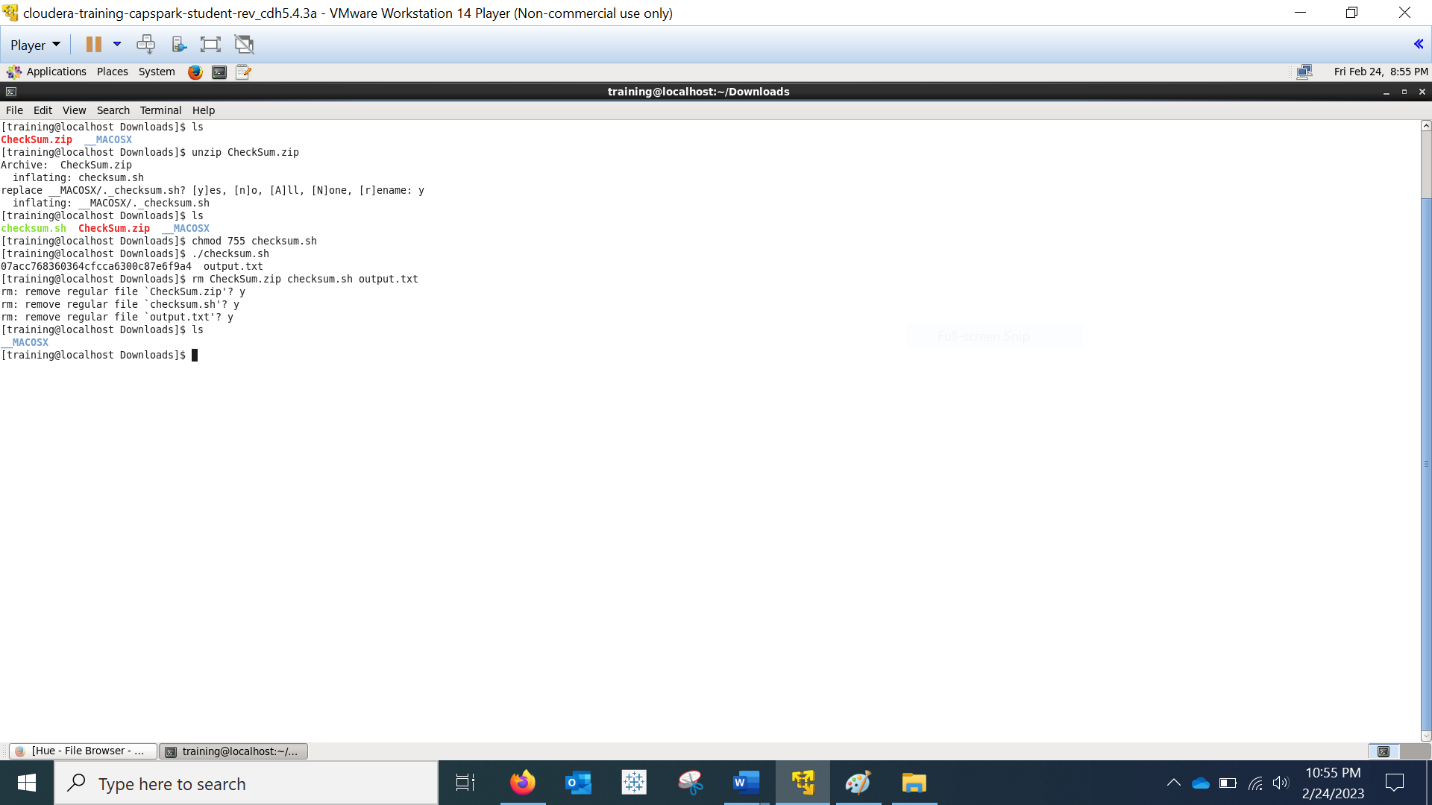 